Publicado en Madrid el 12/01/2022 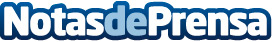 El Hospital La Luz combina la resección del cáncer de piel facial con un servicio exclusivo de reconstrucción estética postcirugíaEl Servicio de Cirugía Oral, Maxilofacial e Implantología ofrece una reconstrucción de defectos faciales de alta calidad tras la cirugía, libre de tumorDatos de contacto:Gabinete de prensa91 399 42 46Nota de prensa publicada en: https://www.notasdeprensa.es/el-hospital-la-luz-combina-la-reseccion-del Categorias: Medicina Madrid Medicina alternativa Otras ciencias http://www.notasdeprensa.es